Service Contract 
Begleitdokumente hochladenEbdDocumentImportServiceInhaltsverzeichnis1	Einführung	31.1	Zweck des Dokuments	31.2	Aufbau und Inhalt des Dokuments	31.3	Referenzen	32	Geschäftssicht	42.1	Funktionalität des Service	42.2	Service Benutzung	42.3	Service Input	42.4	Service Output	53	Technische Sicht	63.1	Artefakte	63.2	WSDL	73.3	WS-I Kompatibilität	73.4	Namespaces	73.5	Service Operation	83.6	Input und Output Nachrichten	93.7	Transport und Security	93.8	Reliable Messaging	93.9	Service Level Agreement (SLA)	104	Anhang	114.1	Quellcode WSDL EbdDocumentImportService	114.2	SOAP/HTTP Binding Beispiel für Service Aufruf	11EinführungZweck des DokumentsZweck dieses Dokuments ist es, die Service Schnittstelle zu E-Begleitdokument für das Hochladen von elektronischen Begleitdokumenten zu definieren und dessen Funktionsweise zu beschreiben. Das Dokument richtet sich an Software-Entwickler, die die Anbindung des  EbdDocumentImportService umsetzen.Das Dokument ist als Ergänzung zur Schnittstellenbeschreibung in [1] zu betrachten, welches die aktuelle Version der XML Schemas für die Kommunikation mit dem EbdDocumentImportService beschreibt.Aufbau und Inhalt des DokumentsIm Kapitel 2 Geschäftssicht wird die Funktionsweise des Service aus Business Sicht beschrieben.In Kapitel 3 Technische Sicht – Web Service werden die technischen Details zum Web Service beschrieben. Dieses Kapitel enthält auch das Service Level Agreement (SLA) des EbdDocumentImportService.In Kapitel 4 Anhang ist ein exemplarischer /HTTP Aufruf sowie eine Antwort des Web Service zu finden.ReferenzenDie folgenden Quellen werden im Dokument referenziert oder haben als Grundlagendokumente gedient:Tabelle : ReferenzenGeschäftssichtDer Zollkunde schickt die Begleitdokumente zu einer Zollanmeldung an das System E-Begleitdokument. Er sendet dies im XML Format mit einem Attachement. Bei der Übermittlung werden die Daten und das Attachement auf Fehler überprüft. Werden Fehler festgestellt, erhält der Zollkunde eine Fehlermeldung zurück. Die genauen Details zum Request sind im Dokument [1] genau erläutert. Erfolgte die Übermittlung korrekt erhält der Zollkunde ebenfalls eine Response zurück. Die genauen Details zur Response sind im Dokument [1] genau erläutert. Die Zollstelle kann daraufhin die formelle Überprüfung der e-dec Zollanmeldungen inkl. der elektronischen Begleitdokumente vornehmen. 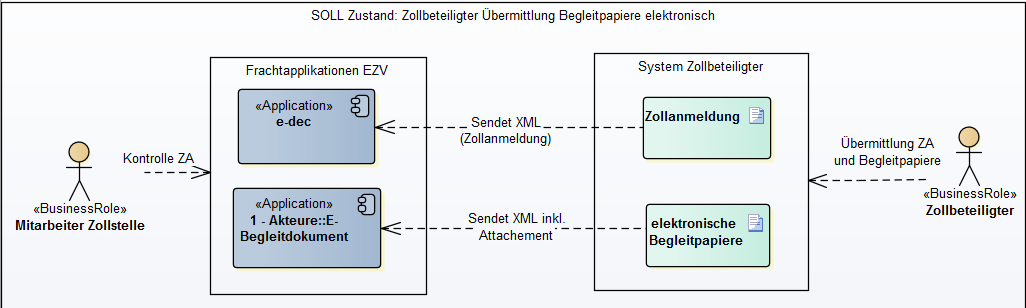 Funktionalität des ServiceDer „EbdDocumentImportService“ ermöglicht das Hochladen von Begleitdokumente in elektronischer Form.Die Funktionalität des Service wird nur über Web Service angeboten.Service BenutzungDer Service ist vorgesehen für die Business-to-Business (B2B) Integration zwischen der Eidgenössischen Zollverwaltung (EZV) und den Zollkunden. Die Benutzung des Services muss vom Zollkunden bei der EZV beantragt werden.Zur Authentisierung des Benutzer-Systems ist ein Client-Zertifikat notwendig (siehe Kapitel 3.7 Transport und Security).Service InputXML Dokument entsprechend dem EBD DocumentImportRequest XML Schema (ebdDocumentImportRequest_v_#_#.xsd) (siehe [1] und [2]). Service Output XML Dokument entsprechend dem EBD DocumentImportResponse XML Schema (ebdDocumentImportResponse_v_#_#.xsd) (siehe [1] und [3]).Technische SichtDas folgende Kapitel beschreibt die technische Sicht des Web Service nach aussen, also für einen Zollkunden. ArtefakteDer EbdDocumentImportService wird mit Hilfe der Web Service Description Language (WSDL) formal beschrieben.Folgende technische Artefakte beschreiben den Service formal:EbdDocumentImportService_v_#_#.wsdl (WSDL für EbdDocumentImportService, wobei #_# die momentan unterstützte Version darstellt)
Hinweis: Die aktuellen WSDL Versionen befinden sich unter den folgenden URL’s:http://www.ezv.admin.ch/pdf_linker.php?doc=EbdDocumentImportService_v_0_2ebdDocumentImportRequest_v_#_#.xsd (XML Schema für das Schicken von Begleitdokumenten, wobei #_# die momentan unterstützte Schemaversion darstellt)ebdDocumentImportResponse_v_#_#.xsd (XML Schema für die Antwort vom Service, wobei #_# die momentan unterstützte Schemaversion darstellt)Hinweis: Die aktuell unterstützten XML Schema Versionen finden sich unter folgender URL: http://www.ezv.admin.ch/themen/00476/02544/02626/WSDLDer Web Service ist mit Hilfe eines Web Service Description Language (WSDL) Files beschrieben. Der Web Service hat eine Operation documentImport, die als Input das XML Schema ebdDocumentImportRequest akzeptiert. Die Antwort ist eine XML Payload entsprechend dem ebdDocumentImportResponse XML Schema.Die WSDL Beschreibung des Services ist zu finden auf der Website der Eidgenössischen Zollverwaltung (siehe [4]) sowie im Kapitel 4.1 Quellcode WSDL EbdDocumentImportService.In den folgenden Kapiteln wird das Web Service Interface detaillierter erläutert.WS-I KompatibilitätFür die Erstellung der WSDL Datei werden die Richtlinien der Web Services Interoperability Organization (WS-I) berücksichtigt. Die WSDL Datei befolgt die Richtlinien des Simple Soap Binding Profile [8] und das Basic Profile [9].Die Richtlinien werden mit den Interoperability Testing Tools 1.1 überprüft, die die WS-I auf ihrer Webseite zur Verfügung stellt. Die Testing Tools überprüfen die Richtlinien der beiden Profile. Die Ergebnisse werden im Profile Conformance Report [10] festgehalten.Der Profile Conformance Reports weist die WSDL als kompatibel aus. Die WSDL verstösst gegen keine der Testassertions, die in den Profilen definiert sind.NamespacesTabelle : NamespacesService OperationTabelle : Service Operation documentImportInput und Output NachrichtenTabelle : Input NachrichtTabelle : Output NachrichtTransport und SecurityTabelle : Transport und SecurityReliable MessagingTabelle : Reliable DeliveryService Level Agreement (SLA)Tabelle 13: Service Level Agreement ()AnhangQuellcode WSDL EbdDocumentImportServiceHier ist die Version 0.2 des EbdDocumentImportService mit Hilfe der Web Service Description Language (WSDL) aufgeführt:http://www.ezv.admin.ch/pdf_linker.php?doc=EbdDocumentImportService_v_0_2SOAP/HTTP Binding Beispiel für Service AufrufDer folgende Service Request stellt ein Beispiel einer  Nachricht im /HTTP Binding dar. Projektname:DaziT E-Begleitdokument DaziT E-Begleitdokument DaziT E-Begleitdokument DaziT E-Begleitdokument Version:0.50.50.50.5Datum:Datum:2018-03-202018-03-202018-03-20Statusin Arbeitin Arbeitin Prüfunggenehmigt zur NutzungBeteiligter PersonenkreisBeteiligter PersonenkreisAutoren:Cerf FabienGenehmigung:PLBenützer/Anwender:Projektteam, Zollkundenzur Information/Kenntnis:Projekt-AuftraggeberÄnderungskontrolle, Prüfung, GenehmigungÄnderungskontrolle, Prüfung, GenehmigungÄnderungskontrolle, Prüfung, GenehmigungÄnderungskontrolle, Prüfung, GenehmigungWannVersionWerBeschreibung2018-02-050.1cefDokument erstellt2018-02-200.2aerGeschäftssicht aktualisiert2018-02-270.3cefBeispiel eingefügt2018-03-200.4aerZiffer 3.9 aktualisiert2018-10-190.5aerUpdate URLRefTitelVersion[1]Schnittstellenbeschreibung EBD DocumentImportService (Download unter http://www.ezv.admin.ch/themen/00476/02544/02626/ ) 0.1[2]XML Schema „ebdDocumentImportRequest_v_#_#.xsd“ (Versionsname #_#)0.2[3]XML Schema „ebdDocumentImportResponse_v_#_#.xsd“ (Versionsname #_#)0.2[4]EbdDocumentImportService_v_#_#.wsdl (Versionsname #_#)http://www.ezv.admin.ch/pdf_linker.php?doc=EbdDocumentImportService_v_0_2 0.2[6]W3C  Spezifikation: http://www.w3.org/TR/2000/NOTE-SOAP-200005081.1[7]W3C Web Services Description Language (WSDL): http://www.w3.org/TR/wsdl1.1[8]Simple Soap Binding Profile [1.0]: http://www.ws-i.org/Testing/Tools/2005/01/SSBP10_BP11_TAD_1-0.htm1.1[9]WS-I Basic Profile: http://www.ws-i.org/Profiles/BasicProfile-1.1.html1.1[10]WS-I Profile Conformance Report ohne Profile0.1NamespacesNamespacesService http://www.ebd.ezv.admin.ch/services/EbdDocumentImportService/v1/Request http://www.ebd.ezv.admin.ch/xml/schema/ebdDocumentImportRequest/v1Response http://www.ebd.ezv.admin.ch/xml/schema/ebdDocumentImportResponse/v1documentImportdocumentImportBeschreibungVerarbeitet eine Anfrage zum Hochladen von Begleitdokumenten. PreconditionsDer Web Service Client muss sich gegenüber E-Begleitdokument authentisieren. Zur Identifizierung muss ein Client-Certificate auf HTTPS Transportebene vorgelegt werden (siehe Kapitel 3.7 Transport und Security).Der Service Konsument muss im E-Begleitdokument System bekannt und für die Übermittlung autorisiert sein.PostconditionsDie Anfrage wurde von E-Begleitdokument verarbeitet und eine Rückantwort erstellt.Die Rückantwort wird in 98% der Fälle (zeitlich gleichverteilt) innerhalb von 120 Sekunden geliefert. Wenn E-Begleitdokument die Antwort nicht innerhalb von 120 Sekunden erstellen kann, kommt es zu einem Timeout auf Transportebene.Hinweis: Der Konsument kann bei Timeout nicht entscheiden, ob eine der beiden ausgetauschten Nachrichten verloren gegangen ist, oder ob der Service sie nicht innerhalb von 120 Sekunden verarbeiten können. Es ist in diesem Falle deshalb immer notwendig, die Nachricht erneut zu übermitteln (siehe Widerholungsaufruf).Message-Exchange
Pattern (MEP)Request-response: Empfangen der Input Nachricht, Ausführen von Business Logik, Senden einer korrelierten Output Nachricht.Die exakte Zusammenstellung der Output Nachricht wird in Kapitel 2.4 Service Output beschrieben.Wiederholungsaufruf 
(Idempotenz)Der Service ist idempotent: eine Anfrage kann mehrfach übermittelt werden.Input NachrichtInput NachrichtBeschreibungE-Begleitdokument Import Anfrage Style/Encodingdocument/literalDatentyp siehe [2] ebdDocumentImportRequest_v_#_#.xsd MIME Partsn/aOuput NachrichtOuput NachrichtBeschreibungE-Begleitdokument Import AntwortStyle/Encodingdocument/literalDatentypsiehe [3] ebdDocumentImportResponse_v_#_#.xsdMIME Partsn/aTransport und SecurityTransport und SecurityBeschreibung über HTTPSDie Kommunikation mit dem Web Service erfolgt über HTTPS. Der Client muss sich gegenüber dem Server mit einem Zertifikat authentisieren.EndpointProduktion https://ws.ebd.ezv.admin.ch/services/EbdDocumentImportService/v1Abnahmehttps://ws.ebd-a.ezv.admin.ch/services/EbdDocumentImportService/v1Security auf 
TransportebeneClient-Certificate (2-way SSL)Client-Certificate müssen von der CA “AdminCA-CD-T01” des  “Bundesamt für Informatik und Telekommunikation” (BIT) ausgestellt sein.Transportspezifische Einstellungenn/aTimeout120 Sekunden (siehe Kapitel 3.5 Service Operation)Operation Delivery-GarantiedocumentImportKeine - Best EffortDie Operation kann aber mehrfach mit der gleichen Input Nachricht aufgerufen werden, wenn eine Antwort vom Konsumenten nicht empfangen wird (siehe Kapitel 3.5 Service Operation)Service Level AgreementService Level AgreementVerfügbarkeitDas System muss eine Verfügbarkeit von 99.5% aufweisen es läuft 24 Stunden x 7 Tage. Ausgenommen aus dieser Zeit sind 2 Stunden Wartungsfenster pro Woche. Wartungsfenster werden im Voraus angekündigt.Zwischen der EZV und dem BIT ist der Service Level 1 zurzeit definiert. Maximale Downtime (ungeplant)Wiederverfügbarkeit nach einem Neustart innerhalb von 5 MinutenAntwortzeit (Latenz)Normallast:  95% unter 5 Sek, 
                    99% unter 10 SekSpitzenlast: 95% unter 10 Sek, 
                    99% unter 30 Sek E-Begleitdokument gibt innerhalb von 120 Sekunden eine Antwort. Kann diese Antwort nicht innerhalb von 120 Sekunden erstellt werden, kommt es zu einem Timeout.Antwortzeit gemessen als Zeitdifferenz zwischen Empfang der Anfrage im System bis die Antwort das System wieder verlässt. Die Übertragungszeit über das öffentliche Netz wird nicht betrachtet.Durchsatz Normallast: bis zu ca. 20 Anfragen pro Minute.Spitzenlast: ab ca. 100 Anfragen pro Minute.<soapenv:Envelope xmlns:soapenv="http://schemas.xmlsoap.org/soap/envelope/" xmlns:v1="http://www.ebd.ezv.admin.ch/xml/schema/ebdDocumentImportRequest/v1">   <soapenv:Header/>   <soapenv:Body>      <v1:ebdDocumentImportRequest>         <v1:uidNumber>CHE123456789</v1:uidNumber>         <v1:customsDeclarationNumber>17CHEE000000000000</v1:customsDeclarationNumber>         <v1:traderDeclarationNumber>test</v1:traderDeclarationNumber>         <v1:accompanyingDocuments>            <v1:accompanyingDocument>               <v1:filename>Test1.pdf</v1:filename>               <v1:type>UN</v1:type>               <v1:content>cid:test1</v1:content>            </v1:accompanyingDocument>            <v1:accompanyingDocument>               <v1:filename>Test2.pdf</v1:filename>               <v1:type>RG</v1:type>               <v1:content>cid:test2</v1:content>            </v1:accompanyingDocument>            <v1:accompanyingDocument>               <v1:filename>Test3.pdf</v1:filename>               <v1:type>aBD</v1:type>               <v1:content>cid:test3</v1:content>            </v1:accompanyingDocument>         </v1:accompanyingDocuments>      </v1:ebdDocumentImportRequest>   </soapenv:Body></soapenv:Envelope>